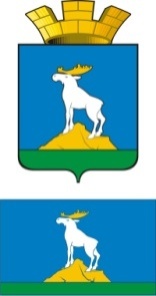 ГЛАВА НИЖНЕСЕРГИНСКОГО ГОРОДСКОГО ПОСЕЛЕНИЯПОСТАНОВЛЕНИЕ26.11.2020 г.               № 388г. Нижние Серги Об утверждении методики осуществления контроля за выполнением требований к антитеррористической защищенности объектов (территорий), находящихся в муниципальной собственности или в ведении органа местного самоуправления Нижнесергинского городского поселенияВ соответствии со статьёй 5.2 Федерального закона от 06.03.2006 № 35-ФЗ «О противодействии терроризму», руководствуясь подпунктом 3 пункта 3 распоряжения Губернатора Свердловской области от 01.10.2020 № 191-РГ «О реализации решений антитеррористической комиссии в Свердловской области», Уставом Нижнесергинского городского поселения, в целях осуществления контроля антитеррористической защищенности объектов (территорий) находящихся в муниципальной собственности или в ведении органов местного самоуправления, ПОСТАНОВЛЯЮ: 1. Утвердить Методику осуществления контроля за выполнением требований к антитеррористической защищенности объектов (территорий), находящихся в муниципальной собственности или в ведении органа местного самоуправления Нижнесергинского городского поселения (прилагается). 2. Опубликовать настоящее постановление путем размещения полного текста на официальном сайте Нижнесергинского городского поселения в сети «Интернет».3. Контроль исполнения настоящего постановления оставляю за собой.И.о. главы Нижнесергинского городского поселения                                                                    Е.Б. НечаеваУтверждено постановлением главы Нижнесергинского городского поселенияот 26.11.2020 № 388Методика осуществления контроля за выполнением требований к антитеррористической защищенности объектов (территорий), находящихся в муниципальной собственности или в ведении органа местного самоуправления Нижнесергинского городского поселенияОбщие положения1.1. Настоящая Методика осуществления контроля за выполнением требований к антитеррористической защищенности объектов (территорий) подведомственных органу местного самоуправления Нижнесергинского городского поселения муниципальных учреждений и предприятий (далее - Методика) разработана в соответствии с требованиями к антитеррористической защищенности объектов (территорий), категории объектов (территорий), по сферам деятельности, утвержденными Правительством Российской Федерации, с целью установления единого порядка проведения органом местного самоуправления Нижнесергинского городского поселения плановых (внеплановых) проверок состояния антитеррористической защищенности объектов (территорий) подведомственных муниципальных учреждений и предприятий (далее - учреждения).1.2. Предметом контроля является: 1.2.1. Выполнение требований к антитеррористической защищенности объектов (территорий), по сферам деятельности, утвержденными Правительством Российской Федерации, а также разработанных в соответствии с ними организационно-распорядительных документов учреждений руководителями учреждений, в оперативном управлении которых находятся объекты (территории), а также должностными лицами, осуществляющих непосредственное руководство деятельностью работников объектов (территорий) учреждений. 1.2.2. Оценка эффективности использования систем обеспечения антитеррористической защищенности объектов (территорий) и реализации требований к антитеррористической защищенности объектов (территорий) учреждений. 1.2.3. Выработка и реализация мер по устранению выявленных в ходе проведенных ранее проверок антитеррористической защищенности объектов (территорий) учреждений недостатков. 1.3. Контроль осуществляется посредством организации и проведения плановых и внеплановых проверок объектов (территорий) учреждений в форме документарного контроля и (или) выездных обследований объектов (территорий) (далее - выездное обследование) с докладом главе Нижнесергинского городского поселения.1.4. Проведение плановых и внеплановых проверок объектов (территорий) учреждений организуется ведущим специалист отдела ЖКХ и благоустройства, ГО и ЧС администрации Нижнесергинского городского поселения (далее – ведущий специалист). 1.5. При осуществлении контроля ведущий специалист взаимодействует с Нижнесергинским отделом вневедомственной охраны – филиалом Федерального государственного казенного учреждения «Управление вневедомственной охраны войск национальной гвардии Российской Федерации по Свердловской области», отделом надзорной деятельности и профилактической работы Нижнесергинского муниципального района, Бисертского городского округа УНДПР ГУ МЧС России по Свердловской области, межмуниципальным отделом МВД России «Нижнесергинский», в части направления информации о проведении проверок, для принятия решения вышеназванными организациями об участии в их проведении. 1.6. При организации проведении плановых (внеплановых) проверок состояния антитеррористической защищенности объектов (территорий) учреждений ведущим специалистом инициируется создание комиссия. 1.7. Правовую основу деятельности комиссии составляют Конституция Российской Федерации, федеральные законы, постановления Правительства Российской Федерации, указы и распоряжения Президента Российской Федерации, иные нормативные правовые акты, а также настоящая Методика.Планирование плановых проверок2.1. Планирование плановых проверок состояния антитеррористической защищенности объектов (территорий) учреждений (далее - проверки) осуществляется в срок до 1 декабря года, предшествующего году их проведения, на основе анализа планов контроля состояния антитеррористической защищенности учреждений (далее - планы контроля) за последние три года, утвержденных главой Нижнесергинского городского поселения. Проекты планов контроля составляются из расчета проверки учреждений не реже одного раза в три года и включают разделы: номер по порядку, наименования организаций, содержание контрольного мероприятия, ответственное лицо органа местного самоуправления Нижнесергинского городского поселения за проведение проверок, период проведения контрольного мероприятия, основания включения учреждений в планы контроля.2.2. Составленные проекты планов контроля, согласованные установленным порядком утверждаются распоряжением главы Нижнесергинского городского поселения до 1 декабря года, предшествующего году, в котором планируется осуществлять проверки.2.3. Выписки из утвержденных планов контроля доводятся до сведения всех проверяемых учреждений.Организация проверок3.1. Проверки проводятся в сроки, определенные планами контроля на соответствующий календарный год, на основании распоряжения главы Нижнесергинского городского поселения о проведении проверок (далее - распоряжение), комиссией, состоящей из ответственных лиц органа местного самоуправления Нижнесергинского городского поселения, представителей уполномоченных органов (по согласованию). 3.2. В распоряжении должны быть отражены: 3.2.1. наименование организаций, в отношении которых планируется проведение проверок; 3.2.2. состав комиссии с указанием фамилий, имен, отчеств, а также должностей членов комиссии, председателя комиссии, осуществляющего координацию и контроль деятельности проверяемых учреждений, и его заместителя (при необходимости); 3.2.3. даты начала и окончания проверок (при этом дата начала плановой проверки не может быть установлена ранее, чем через семь дней после даты издания распоряжения о проведении плановой проверки); 3.2.4. срок составления актов проверок (далее - акты). 3.3. Перед началом проверок в адрес проверяемых учреждений не позднее, чем за тридцать дней до начала проверок направляются информационные письма, содержащие копию распоряжения, информацию о документах и сведениях, которые необходимо подготовить для работы комиссии. Порядок проведения проверок4.1. Проверки состояния антитеррористической защищенности объектов (территорий) учреждений не могут превышать 3 рабочих дня и заключаются в проверках выполнения требований нормативных документов по защите объектов (территорий) учреждений. 4.2. Проверки проводятся не реже одного раза в 3 года. 4.3. Мероприятия по контролю за выполнением требований к антитеррористической защищенности объектов (территорий) учреждений включают в себя мероприятия по контролю за выполнением указанных требований руководителями объектов (территорий) учреждений, в том числе проверку: - документации учреждений, касающейся антитеррористической защищенности (паспорт безопасности объекта (территории), планы мероприятий на год; графики проведения специальных занятий с работниками объектов (территорий) по действиям при возникновении или угрозе возникновения террористического акта; схему организации взаимодействия с уполномоченными органами ФСБ России, МВД России, Росгвардии, территориальными органами МЧС России и т.д.); - инженерно-технической укрепленности объектов (территорий); - организации пропускного и внутриобъектового режимов; - технических средств охранной и тревожной сигнализации;- технических средств пожарной сигнализации; - технических средств контроля и управления доступом; - технических средств системы оповещения; - технических средств системы охранного освещения; - электроснабжения технических систем безопасности. 4.4. Проверки осуществляются посредством выезда членов комиссии в проверяемые учреждения. 4.5. После завершения проверок председатель комиссии: 4.5.1. проводит совещание с членами комиссии, на котором заслушивает их доклады о результатах проверок, принимает заключения об исполнении проведенных проверочных мероприятий; 4.5.2. проводит совещание с участием руководства проверяемых учреждений, на котором подводит итоги проверки. 4.6. Срок проведения проверки антитеррористической защищенности объекта (территории) учреждений не может превышать 5 рабочих дней.Права и обязанности членов комиссии5.1. Комиссия состоит из сотрудников органа местного самоуправления Нижнесергинского городского поселения, обладающих необходимыми знаниями, умениями и навыками, представителями (по согласованию) Нижнесергинского отдела вневедомственной охраны – филиала Федерального государственного казенного учреждения «Управление вневедомственной охраны войск национальной гвардии Российской Федерации по Свердловской области», отдела надзорной деятельности и профилактической работы Нижнесергинского муниципального района, Бисертского городского округа УНДПР ГУ МЧС России по Свердловской области, межмуниципального отдела МВД России «Нижнесергинский».     Председателем комиссии является должностное лицо органа местного самоуправления Нижнесергинского городского поселения. 5.2. Председатель комиссии несет персональную ответственность за качество подготовки, организации и проведения проверок, объективность их результатов, выводов и предложений. 5.3. Перед началом проверок председатель комиссии знакомится и знакомит членов комиссии с: - нормативными правовыми актами Российской Федерации, регламентирующими деятельность проверяемого учреждения; - требованиями настоящей Методики; - статистическими и иными установленными формами отчетности, характеризующими состояние и результаты состояния антитеррористической защищенности проверяемых учреждений; - заключениями предыдущих проверок, планами и отчетами по устранению выявленных недостатков и иными документами, содержащими сведения о результатах деятельности проверяемых учреждений. 5.4. Председатель комиссии: 5.4.1. координирует работу членов комиссии, организует взаимодействие и осуществляет контроль за действиями членов комиссии; 5.4.2. оказывает членам комиссии методическую помощь по сбору, обобщению и анализу изучаемых в ходе проверки материалов; 5.4.3. обеспечивает выполнение планов мероприятий при проведении проверок; 5.4.4. оказывает помощь должностным лицам и работникам проверяемых учреждений в разработке планов мероприятий по устранению выявленных в ходе проверок недостатков;5.4.5. направляет руководителям проверяемых учреждений запросы о представлении необходимых документов, материалов и информации с целью установления фактов и обстоятельств, имеющих отношение к проводимым проверкам. 5.5. Член комиссии имеет право: 5.5.1. в установленном порядке знакомится с документами, имеющими отношение к предмету проверок, приобщать в случае необходимости их или их копии к материалам проверок; 5.5.2. посещать служебные помещения проверяемых учреждений, соблюдая при этом установленные требования пропускного режима; 5.5.3. получать необходимые для осуществления проверок документы, письменные и устные объяснения сотрудников проверяемых учреждений; 5.5.4. вносить в проекты актов на основании анализа состояния и результатов состояния антитеррористической защищенности проверяемых учреждений мотивированные предложения о совершенствовании этой деятельности. 5.6. Член комиссии обязан: 5.6.1. выполнять поручения председателя комиссии; 5.6.2. принимать участие в подготовке актов; 5.6.3. соблюдать права и свободы работников проверяемых учреждений, быть вежливым и корректным в общении с ними; 5.6.4. ознакомиться с содержанием актов, в случае согласия с содержанием подписать их; 5.6.5. в случае обнаружения признаков преступления, административного правонарушения, нарушения служебной дисциплины незамедлительно доложить об этом председателю комиссии; 5.6.6. соблюдать требования режима секретности и правила обращения с информацией, доступ к которой ограничен федеральными законами, обеспечивать сохранность материалов проверок, не разглашать сведения об их результатах; 5.6.7. отказаться от подписания актов и приложить к ним свое особое мнение в письменной форме, если обнаружит, что обстоятельства (выводы, предложения), изложенные в актах, не соответствуют действительности, необъективны и (или) противоречат нормативным правовым актам Российской Федерации.6. Оформление результатов проверок деятельности организаций6.1. Результаты проверок деятельности организаций оформляются актами, которые подготавливаются комиссией в течение 10 рабочих дней со дня окончания проверок и подписываются должностными лицами, осуществляющими проверки, членами комиссии, а также руководителями проверяемых учреждений. 6.2. Акты составляются в двух экземплярах, имеют сквозную нумерацию страниц. Один экземпляр указанного акта направляется в адрес проверенного подведомственного органу местного самоуправления учреждения. 6.3. Содержание актов исключает: 6.3.1. выводы, предположения, факты, не подтвержденные доказательствами; 6.3.2. морально-этическую оценку действий должностных, материально ответственных и иных лиц проверенных учреждений.6.4. Содержание актов должно основываться на следующем: 6.4.1. акты должны полно отражать результаты мероприятий по проверке состояния антитеррористической защищенности учреждений; 6.4.2. в актах должны быть однозначно идентифицированы объект и предмет проверок; 6.4.3. в актах должны быть раскрыты цели и объем мероприятия по проверке состояния антитеррористической защищенности; 6.4.4. в актах должно быть указано, в соответствии с какими требованиями и документами проводились мероприятия проверок деятельности учреждений; 6.5. При составлении актов должна быть обеспечена объективность, обоснованность, системность, четкость, доступность и лаконичность (без ущерба для содержания) изложения. Результаты мероприятия по проверке состояния антитеррористической защищенности излагаются в актах на основе проверенных данных и фактов, подтвержденных имеющимися документами, результатами контрольных действий, заключений специалистов, объяснений должностных лиц. Указанные документы (копии) и материалы прилагаются к актам. 6.6. При описании каждого нарушения, выявленного в ходе мероприятий по проверкам состояния антитеррористической защищенности учреждений, указываются: 6.6.1. положения законодательства Российской Федерации, нормативных правовых актов Российской Федерации, которые были нарушены; 6.6.2. период, к которому относится выявленное нарушение; 6.6.3. суть нарушения; 6.6.4. должностное или иное лицо, допустившее нарушение. 6.7. К актам могут прикладываться доклады руководителей проверяемых учреждений по устранению нарушений, выявленных в ходе проверок. 6.8. В десятидневный срок после получения актов руководители проверенных учреждений обязаны подготовить планы устранения недостатков (далее - планы) и организовать работу по реализации планов, а также контролировать ход данной работы. Копии планов после утверждения руководителями проверенных учреждений направляются главе Нижнесергинского городского поселения. 6.9. Руководители проверенных учреждений обязаны информировать главу Нижнесергинского городского поселения о реализации планов до момента полного их выполнения. 6.10. Все полученные при проведении проверок материалы (за исключением подлинников документов, которые должны быть возвращены учреждениям) формируются в соответствующее номенклатурное дело и подлежат хранению в органе местного самоуправления Нижнесергинского городского поселения в установленном порядке.7. Внеплановые проверки7.1. Внеплановые проверки учреждений проводятся независимо от периода их деятельности по решению главы Нижнесергинского городского поселения в случаях: 7.1.1 несоблюдения на объектах (территориях) требований к их антитеррористической защищенности, в том числе при поступлении от граждан жалоб на несоблюдение требований к антитеррористической защищенности объектов (территорий) и (или) бездействие должностных лиц учреждений, в оперативном управлении которых находятся объекты (территории), в отношении обеспечения антитеррористической защищенности объектов (территорий); 7.1.2. при необходимости актуализации паспорта безопасности объекта (территории); 7.1.3. в целях осуществления контроля за устранением недостатков, выявленных в ходе проведения плановых проверок антитеррористической защищенности объектов (территорий). 7.2. Продолжительность внеплановой проверки не может превышать 3 рабочих дней со дня издания распоряжения о проведении проверки. 7.3. Организация и порядок проведения внеплановых проверок осуществляются на условиях и в порядке, изложенных в настоящей Методике.